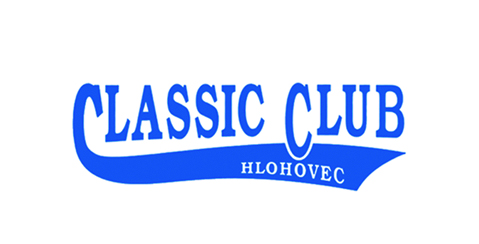 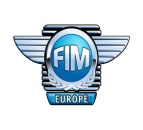 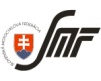 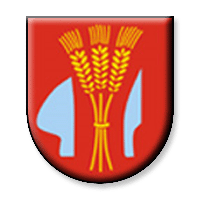 II. Oldtimer Moto ShowČerveník 17. – 19. 06. 2015Prihláška – NennformularÚčastník/TeilnehmerMeno a priezvisko/Name u. Vorname ......................................................................................Dát. narodenia/Geburtsdatum...................................................................................................Adresa /Adresse........................................................................................................................Telefón/telefon...................................................... E-mail........................................................Motocykel/ MotorradZnačka/Marke........................................................... Typ/Model..............................................Rok výroby/Baujahr...................................  Počet valcov/Anzahl  Zylinder ...........................Objem / Hubraum    .....................Zúčastním sa  s osobami/Ich nehme mit Personen mit :Počet/Anzahl ...............................................Dátum/Datum: ............................................	Podpis účastníka/Unterschrift..............................